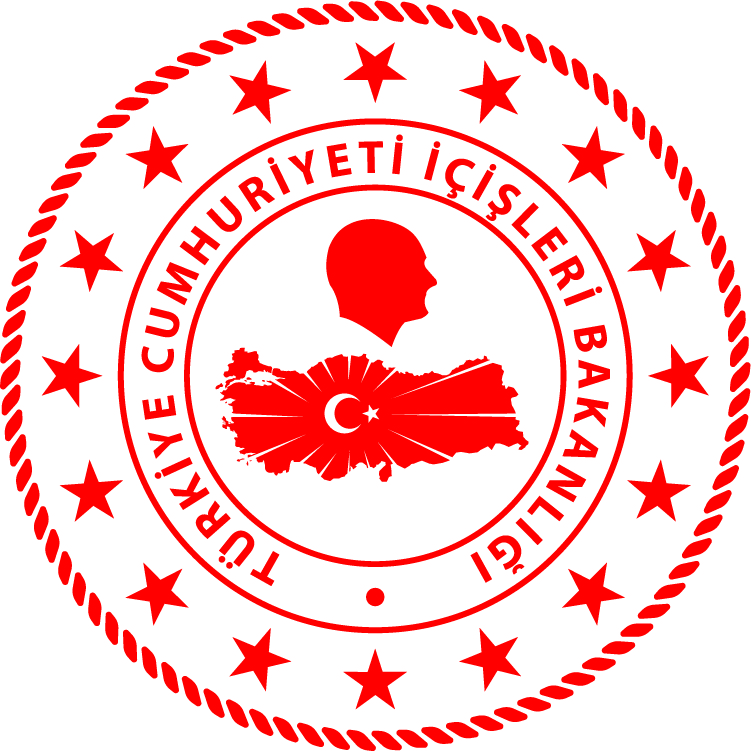 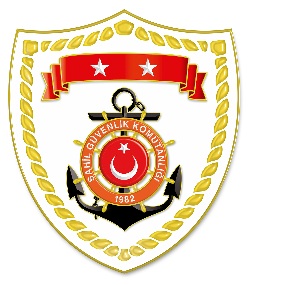 Marmara BölgesiEge BölgesiS.NoTARİHMEVKİ VE ZAMANOLAYTIBBİ TAHLİYE YAPILAN ŞAHISLARAÇIKLAMA104 Temmuz 2020İSTANBUL/Beykoz
11.21Yaralanma1Riva’da bulunan 1 şahsın yaralanması nedeniyle tıbbi tahliyesi gerçekleştirilmiştir.S.NoTARİHMEVKİ VE ZAMANOLAYTIBBİ TAHLİYE YAPILAN ŞAHISLARAÇIKLAMA104 Temmuz 2020MUĞLA/Bodrum
10.40Rahatsızlanma1Orak Ada’sında ahşap tur teknesinde bulunan 1 şahsın rahatsızlanması nedeniyle tıbbi tahliyesi gerçekleştirilmiştir.205 Temmuz 2020MUĞLA/Fethiye
23.55Rahatsızlanma1Göcek Yavansu Koyu’nda bulunan 1 şahsın rahatsızlanması nedeniyle tıbbi tahliyesi gerçekleştirilmiştir.